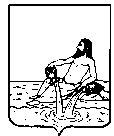 АДМИНИСТРАЦИЯ ВЕЛИКОУСТЮГСКОГО МУНИЦИПАЛЬНОГО ОКРУГАВОЛОГОДСКОЙ ОБЛАСТИПОСТАНОВЛЕНИЕ25.01.2023        		   						                            № 146г. Великий УстюгОб образовании комиссиипо координации работы по противодействию коррупциив Великоустюгском муниципальном округеВ целях организации работы по реализации положений Федерального закона от 25.12.2008 № 273-ФЗ «О противодействии коррупции», реализации Указа Президента Российской Федерации от 15.07.2015 № 364 «О мерах по совершенствованию орга-низации деятельности в области противодействия коррупции», руководствуясь ста-тьёй 38 Устава Великоустюгского муниципального округа,ПОСТАНОВЛЯЮ:1. Создать комиссию по координации работы по противодействию коррупциив Великоустюгском муниципальном округе.2. Утвердить положение о комиссии по координации работы по противо-действию коррупции в Великоустюгском муниципальном округе (приложение № 1) и состав комиссии по координации работы по противодействию коррупции в Вели-коустюгском муниципальном округе (приложение № 2).3. Признать утратившими силу следующие постановления администрации Великоустюгского муниципального района:1) от 10.11.2016 № 1207 «Об образовании комиссии по координации работы по противодействию коррупции в Великоустюгском муниципальном районе»;2) от 25.03.2022 № 441 «О внесении изменений в постановление админист-рации Великоустюгского муниципального района от 10.11.2016 № 1207 “Об образо-вании комиссии по координации работы по противодействию коррупции в Великоус-тюгском муниципальном районе”».4. Настоящее постановление вступает в силу со дня подписания.И. о. ГлавыВеликоустюгского муниципального округа			                  С. В. КотовПриложение № 1УТВЕРЖДЁНОпостановлением администрации Великоустюгского муниципального округаот 25.01.2023 № 146П О Л О Ж Е Н И Ео комиссии по координации работы по противодействиюкоррупции в Великоустюгском муниципальном округе(далее – положение)1. Общие положения1.1. Комиссия по координации работы по противодействию коррупции в Вели-коустюгском муниципальном округе (далее - комиссия) является постоянно дейст-вующим координационным органом при администрации Великоустюгского муни-ципального округа.1.2. Комиссия в своей деятельности руководствуется Конституцией Российской Федерации, федеральными конституционными законами, федеральными законами, указами и распоряжениями Президента Российской Федерации, постановлениями и распоряжениями Правительства Российской Федерации, иными нормативными пра-вовыми актами Российской Федерации, а также настоящим положением.1.3. Комиссия осуществляет свою деятельность во взаимодействии с Комис-сией по координации работы по противодействию коррупции в Вологодской области.2. Основные задачи комиссии2.Основными задачами комиссии являются:2.1. Обеспечение координации деятельности администрации Великоустюгского муниципального округа, территориальных органов федеральных государственных органов по реализации государственной политики в области противодействия кор-рупции и обеспечение согласованных действий при реализации мер по проти-водействию коррупции на территории Великоустюгского муниципального округа.2.2. Обеспечение взаимодействия органов местного самоуправления Велико-устюгского муниципального округа с гражданами, институтами гражданского об-щества, средствами массовой информации, научными организациями по вопросам противодействия коррупции на территории округа.2.3. Информирование общественности о проводимой органами местного самоуправления Великоустюгского муниципального округа работе по противо-действию коррупции.2.4. Участие в рассмотрении проектов нормативных правовых актов по воп-росам предупреждения коррупции.23. Полномочия комиссии3. Комиссия в целях выполнения возложенных на неё задач осуществляет следующие полномочия:3.1. Разрабатывает меры по противодействию коррупции, а также по устра-нению причин и условий, порождающих её.3.2. Разрабатывает рекомендации по организации антикоррупционного прос-вещения граждан в целях формирования нетерпимого отношения к коррупции и антикоррупционных стандартов поведения.3.3. Организует:1) подготовку проектов нормативных правовых актов Великоустюгского муниципального округа по вопросам противодействия коррупции;2) разработку планов мероприятий по противодействию коррупции, а также контроль за их реализацией, в том числе путём мониторинга эффективности реа-лизации мер по противодействию коррупции, предусмотренных этими программами;3) принимает меры по выявлению (в том числе на основании обращений граж-дан, сведений, распространяемых средствами массовой информации, протестов, пред-ставлений, предписаний федеральных органов власти) причин и условий, порож-дающих коррупцию, создающих административные барьеры;4) оказывает содействие развитию общественного контроля за реализацией планов мероприятий по противодействию коррупции;5) заслушивает на своих заседаниях субъекты антикоррупционной политики органов местного самоуправления, в том числе руководителей структурных подраз-делений органов местного самоуправления;6) принимает в пределах своей компетенции решения, касающиеся органи-зации, координации и совершенствования деятельности органов местного самоуправ-ления по предупреждению коррупции, а так же осуществляет контроль исполнения этих решений;7) рассматривает правоприменительную практику по результатам вступивших в законную силу решений судов, арбитражных судов о признании недейст-вительными ненормативных актов, незаконными решений и действий (бездействия) органов местного самоуправления и их должностных лиц в целях выработки и принятия мер по предупреждению и устранению причин выявленных нарушений.4. Организация деятельности комиссии и порядок её работы4.1. Работа комиссии осуществляется в соответствии с примерным планом работы на календарный год.4.2. Заседания комиссии ведёт её председатель или по его поручению – замес-титель председателя.4.3. Заседания комиссии проводятся один раз в квартал. В случае необхо-димости по инициативе председателя комиссии, его заместителя председателя, а также члена комиссии (по согласованию с председателем комиссии или его замес-тителем и по представлению секретаря комиссии) могут проводиться внеочередные заседания комиссии.3Заседание комиссии правомочно, если на нём присутствуют более половины от общего числа членов комиссии.Решения комиссии принимаются простым большинством голосов присутст-вующих на заседании членов комиссии путём открытого голосования. В случае равенства голосов решающим является голос председательствующего.4.4. Заседания комиссии проводятся открыто (разрешается присутствие лиц, не являющихся членами комиссии). В целях обеспечения конфиденциальности при рас-смотрении соответствующих вопросов председателем комиссии или в его отсутствие заместителем председателя может быть принято решение о проведении закрытого заседания комиссии (присутствуют только члены комиссии и приглашённые на заседание лица).4.5. Решения комиссии оформляются протоколом.4.6. Для реализации решений комиссии могут издаваться постановления или распоряжения администрации Великоустюгского муниципального округа.4.7. Председатель комиссии:1) осуществляет общее руководство деятельностью комиссии;2) утверждает примерный план работы комиссии;3) утверждает повестку дня очередного заседания комиссии;4) даёт поручения в рамках своих полномочий членам комиссии;5) представляет комиссию в отношениях с федеральными органами власти, го-сударственными органами области, организациями и гражданами по вопросам, отно-сящимся к компетенции комиссии.4.8. Обеспечение деятельности комиссии, подготовку материалов к заседаниям и контроль за исполнением принятых ею решений осуществляет управление делами администрации Великоустюгского муниципального округа.4.9. Секретарь комиссии:1) обеспечивает подготовку проекта примерного плана работы комиссии, фор-мирует повестку дня её заседания, координирует работу по подготовке необходимых материалов к заседанию комиссии, проектов соответствующих решений, ведёт про-токол заседания комиссии;2) информирует членов комиссии, приглашённых на заседание лиц, экспертов, иных лиц о месте, времени проведения и повестке дня заседания комиссии, обеспе-чивает их необходимыми материалами;3) оформляет протоколы заседаний комиссии;4) организует выполнение поручений председателя комиссии, данных по ре-зультатам заседаний.4.10. По решению председателя комиссии информация о решениях комиссии (полностью или в какой-либо части) передаётся средствам массовой информации для опубликования.Приложение № 2УТВЕРЖДЁНпостановлением администрации Великоустюгского муниципального округаот 25.01.2023 № 146 С О С Т А Вкомиссии по координации работы по противодействию коррупции в Великоустюгском муниципальном округеГлава Великоустюгского муниципального округа - председатель комиссии.Руководитель аппарата администрации Великоустюгского муниципального ок-руга - заместитель председателя комиссии.Консультант управления делами администрации округа - секретарь комиссии.Члены комиссии:Заместитель Главы Великоустюгского муниципального округа, начальник уп-равления строительства и жилищно-коммунального хозяйства.Заместитель Главы Великоустюгского муниципального округа, начальник фи-нансового управления.Заместитель Главы Великоустюгского муниципального округа, начальник пра-вового управления.Заместитель Главы Великоустюгского муниципального округа, начальник уп-равления образования.Великоустюгский межрайонный прокурор*.Начальник ОМВД России по Великоустюгскому району*.Начальник отделения УФСБ по Вологодской области в Великоустюгском районе*.Руководитель следственного отдела по Великоустюгскому району СУ СК Рос-сии по Вологодской области*.* - по согласованию»